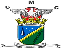 CLIENTE:CAMARA MUNICIPAL DE CASTANHALSISTEMA:FOLHA DE PAGAMENTORELATORIO:Página1 de4Ano:- Fevereiro de 2021Tipo de Folha:N - Folha NormalMatrículaNomeAdmissãoCargoSal. BrutoTot. DescontosSal. Líquido0008419ADNALDO DA SILVA LOBO01/06/2015ASSESSOR LEG6.621,221.509,905.111,320000307ADRIANA DE OLIVEIRA CARVALHO13/06/2019ASSESSOR PAR2.692,40253,142.439,260000378ADRIANO DOS ANJOS PINTO01/01/2021ASSESSOR PAR2.692,40281,572.410,830000258ALDENIRA DA SILVA SIMOES01/12/2017ASSESSOR PAR1.091,9237,021.054,900000424Aldenor Da Silva Simoes03/02/2021ASSESSOR PAR2.512,91248,192.264,720000357ALDO DE SOUSA OLIVEIRA NOGUEIRA JUNIOR01/01/2021ASSESSOR PAR2.692,40253,142.439,260000421ALOISIO BATISTA COLARES01/01/2021VIGIA1.701,23136,611.564,620000422ANDREY SOUZA ABRAAO01/01/2021MOTORISTA2.116,07176,801.939,270000417ANTONIO ADILSON VIANA DA SILVA01/01/2021SERVENTE1.701,23136,611.564,620000344ANTONIO ADRIANO ARAUJO CRUZ01/01/2021ASSESSOR PAR2.692,40267,352.425,050000301ANTONIO JOSIVAN NASCIMENTO MOURA16/05/2019ASSESSOR PAR2.692,40281,572.410,830008591ANTONIO LEITE DE OLIVEIRA01/01/2017VEREADOR 1º12.661,136.691,775.969,360000398APARECIDA SATIKO MINAMI RODRIGUES01/01/2021ASSESSOR PAR2.692,40240,482.451,920000381ARTHUR JOSE BEZERRA TEIXEIRA01/01/2021ASSESSOR PAR2.692,40281,572.410,830000035BELARMINO DIAS PINHEIRO03/08/1987ASSISTENTE A7.345,374.169,563.175,810000349CARLOS ALBERTO ROCHA DA SILVA JUNIOR01/01/2021ASSESSOR PAR2.692,40281,572.410,830000355CHRISTIAN PARINTINS DA SILVA01/01/2021ASSESSOR PAR2.692,40281,572.410,830000415CLAUDIANE RIBEIRO DA SILVA01/01/2021SERVENTE1.701,23136,611.564,620000257CLAUDIANE SANTANA DIAS BARBOSA01/11/2017ASSESSOR PAR2.692,40253,142.439,260000353CLAUDIO NOGUEIRA DE MOURA01/06/2005DIRETOR LEGI10.075,782.446,667.629,120000374CLEYDSON DA SILVA PINHEIRO01/01/2021ASSESSOR PAR2.692,40267,352.425,050000407CRISTIANE DE LIMA SIQUEIRA01/01/2021DIRETOR ADMI10.075,782.836,237.239,550000390DALVALINA MARTINS RIBEIRO01/01/2021ASSESSOR PAR2.692,40240,482.451,920000419DANILO LIRA BRITO01/01/2021MOTOCICLISTA1.701,23136,611.564,620000401DARYL HANNAH LOPES DE OLIVEIRA01/01/2021ASSESSOR PAR2.692,40281,572.410,830000386DHEIMY DOS SANTOS NASCIMENTO01/01/2021ASSESSOR PAR2.692,40281,572.410,830000341DIEGO DE OLIVEIRA SALIBA RIBEIRO01/01/2021VEREADOR12.661,133.105,499.555,640008400EDIR GOMES DE FREITAS01/11/2014ASSISTENTE A4.327,10581,223.745,880007986EDIVALDO ARAUJO PINHEIRO01/03/2012AUXILIAR ADM2.879,761.175,791.703,970000375EDVALDO COELHO DE LIMA01/01/2021ASSESSOR PAR2.692,40281,572.410,830008079EIDI CAMPOS HASHIMOTO01/01/2021ASSESSOR PAR2.692,40281,572.410,830000328ELADIO DA SILVA MAGALHAES01/06/2020ASSESSOR PAR2.692,40267,352.425,050000313ELAINE DO NASCIMENTO MEIRELES03/09/2019ASSESSOR PAR2.692,40267,352.425,050000347ELINAI MESQUITA FELIX01/01/2021VEREADOR 3°12.661,133.001,229.659,910000159ELINALDO MONTEIRO DA SILVA02/04/1985MOTORISTA7.649,254.391,823.257,430000340ELIZEU FRANCO DA CONCEICAO01/01/2021VEREADOR12.661,133.157,639.503,500000385ELKE JAMILIE SILVA E SILVA01/01/2021ASSESSOR PAR2.692,40253,142.439,26CAMARA MUNICIPAL DE CASTANHALRUA MAJOR WILSON,450 - NOVA OLINDA - CASTANHAL/PACLIENTE:CAMARA MUNICIPAL DE CASTANHALSISTEMA:FOLHA DE PAGAMENTORELATORIO:Página2 de4Ano:- Fevereiro de 2021Tipo de Folha:N - Folha NormalMatrículaNomeAdmissãoCargoSal. BrutoTot. DescontosSal. Líquido0000372ERICA GOMES DA SILVA01/01/2021ASSESSOR PAR2.692,40281,572.410,830000405EVERTON JOYLSON ABREU DE OLIVEIRA01/01/2021VEREADOR 1º12.661,133.157,639.503,500000371FABIO VITORIO OLIVEIRA01/01/2021ASSESSOR PAR2.692,40281,572.410,830000425FABRICIO BRAGA CASTRO01/02/2021ASSESSOR PAR2.692,40281,572.410,830000393FELIPE ANDREY DA SILVA CRUZ01/01/2021ASSESSOR PAR2.692,40281,572.410,830000420FLAVIANE GUERREIRO SALES VASCONCELOS01/01/2021ADVOGADO7.557,291.701,945.855,350000356FRANCINALDO ARAUJO MONTEL01/01/2021VEREADOR VIC12.661,133.053,359.607,780000639FRANCISCA DE SOUZA SIMEAO01/07/1999SERVENTE4.420,531.130,853.289,680000287FRANCISCO ADRIANO MONTEIRO DE BRITO07/05/2019ASSESSOR PAR2.692,40281,572.410,830000403FRANCISCO DA SILVA SOARES01/01/2021VEREADOR 2º12.661,133.157,639.503,500008281FRANCISCO DAS CHAGAS DO O DA COSTA27/05/2013VEREADOR12.661,134.339,388.321,750000350FRANCISCO JOSE DE ARAUJO BARBOSA01/01/2021VEREADOR12.661,133.157,639.503,500000395GELICE DE NAZARE RODRIGUES FERREIRA01/01/2021ASSESSOR PAR2.692,40253,142.439,260007900GIOVANI GERALDO LIMA SILVA01/03/2011VIGIA3.396,711.227,672.169,040000566HELENA LUIZ PEREIRA ARAUJO01/03/2007CHEFE DA OUVIDORIA6.597,633.273,253.324,380008672HENRIQUE DA SILVA E SILVA09/02/2017ASSESSOR PAR3.589,87359,653.230,220000409HONORILDA PAIXAO CARDOSO01/01/2021ASSISTENTE A2.031,24416,311.614,930000404HORLANDO DA SILVA OLIVEIRA01/01/2021ASSESSOR PAR2.692,40281,572.410,830000380HOSANA OLIVEIRA DE SOUZA ALMEIDA01/01/2021ASSESSOR PAR2.692,40281,572.410,830000382IGOR RAMOS DE OLIVEIRA01/01/2021ASSESSOR PAR2.692,40281,572.410,830000389ISAAC BRAGA CAZUZA01/01/2021ASSESSOR PAR2.692,40267,352.425,050000411JANICY VASCONCELOS LIMA01/01/2021AUXILIAR ADM1.741,77140,251.601,520000363JANMELISON DA SILVA OLIVEIRA01/01/2021ASSESSOR PAR2.692,40281,572.410,830008699JEFERSON FERNANDO DE OLIVEIRA09/02/2017ASSESSOR PAR2.692,40267,352.425,050000392JHONATAN SANTOS FERREIRA01/01/2021ASSESSOR PAR2.692,40267,352.425,050008370JHONATHAN DIEGO UCHOA DA LUZ01/10/2013VIGIA3.087,92710,842.377,080000362JOAS CORDOVIL CUNHA01/01/2021ASSESSOR DE4.893,92880,734.013,190000319JOEL LINHARES CAVALCANTE01/02/2020ASSESSOR PAR2.692,40281,572.410,830008397JOELMA DE NAZARE ARAUJO FERREIRA BRITO01/10/2013RECEPCIONIST5.819,254.835,07984,180007781Joerlan da Silva Oliveira01/01/2021ASSESSOR PAR2.692,40281,572.410,830000302JORGE JOSE VALENTE DA SILVA01/04/2005SERVENTE3.927,34785,123.142,220000558JORGE LUIZ SOARES DA SILVA01/03/2007TECNICO EM C4.759,212.869,271.889,940000590JORGINA PEREIRA DAMASCENO MOREIRA01/12/2007SERVENTE3.487,281.441,812.045,470000342JOSE ALVES DE LIMA01/01/2021VEREADOR 4º12.661,133.157,639.503,500000230JOSE ARLEDO MARQUES DE SOUZA01/01/2009VEREADOR12.661,136.688,295.972,840000351JOSE EDMAR DANTAS SILVEIRA FILHO01/01/2021ASSESSOR PAR2.692,40281,572.410,830000410JOSE EVANDRO DIAS DE ARAUJO01/01/2021ASSISTENTE A2.031,24166,311.864,93CAMARA MUNICIPAL DE CASTANHALRUA MAJOR WILSON,450 - NOVA OLINDA - CASTANHAL/PACLIENTE:CAMARA MUNICIPAL DE CASTANHALSISTEMA:FOLHA DE PAGAMENTORELATORIO:Página3 de4Ano:- Fevereiro de 2021Tipo de Folha:N - Folha NormalMatrículaNomeAdmissãoCargoSal. BrutoTot. DescontosSal. Líquido0000402JOSE IDOMAR FERREIRA OLIVEIRA01/01/2021VEREADOR 2°12.661,133.157,639.503,500000310JOSE JORGE DA SILVA SANTOS01/04/2005SONOPLASTA3.927,341.544,222.383,120000414JOSIANE ABRAAO MONTEIRO01/01/2021SERVENTE1.701,23136,611.564,620000354JOSIEL MARTINS DE OLIVEIRA01/01/2021ASSESSOR PAR2.692,40281,572.410,830000060JULIO MODESTO DE LUCENA01/03/1993ASSESSOR LEG6.621,222.560,954.060,270000427KELLEN KRISTINA GURJAO DE BRITO12/02/2021DIR. UNID.CO6.381,321.425,384.955,940000360KERCIO SOARES DA COSTA01/01/2021DIRETOR FINA10.327,672.359,527.968,150000416KLICIA PEREIRA DE SOUZA01/01/2021SERVENTE1.701,23136,611.564,620000377LEANDRO FEITOSA BATISTA01/01/2021ASSESSOR PAR2.692,40281,572.410,830008729LEANDRO LIMA OLIVEIRA09/02/2017ASSESSOR PAR2.692,40281,572.410,830007935LENILDA MIRANDA REIS CAMPOS01/03/2011SERVENTE4.126,391.946,292.180,100000368LINDA ROSA DA SILVA AZEVEDO01/01/2021COORDENADOR6.400,001.432,414.967,590000373LUCAS DA SILVA MORAIS01/01/2021ASSESSOR PAR2.692,40281,572.410,830000281LUCAS FERNANDES DA SILVA09/04/2019ASSESSOR PAR2.692,40281,572.410,830000346LUIS CARLOS CARVALHO SILVA01/01/2021ASSESSOR PAR2.692,40267,352.425,050000359LUIZ SANTOS DOS SANTOS01/01/2021ASSESSOR PAR2.692,40253,142.439,260000367LUNA MARIA ARAUJO FREITAS01/01/2021ASSESSOR PAR2.692,40281,572.410,830000358MARCELO LIMA MONTEIRO PINTO01/01/2021ASSESSOR PAR2.692,40281,572.410,830000305MARCIA LUCIANA DE SOUSA MATOS BASTOS07/06/2019AUXILIAR DE4.200,00649,303.550,700000167MARCO ANTONIO DO NASCIMENTO MARTINS01/11/1987TECNICO EM C8.394,684.324,354.070,330000399MARIA CATIANE DE ABREU GADELHA01/01/2021ASSESSOR PAR2.692,40281,572.410,830000228MARIA DAS DORES DA LUZ E LUZ03/04/2017ASSESSOR PAR3.305,68129,953.175,730000930MARIA DE JESUS OLIVEIRA MOREIRA01/01/2009VEREADOR 3°12.661,133.001,229.659,910000394MARIA ELUANE DE LIMA BARROSO DANTAS01/01/2021ASSESSOR PAR2.692,40281,572.410,830000369MARIA GECINEIDE DA SILVA01/01/2021ASSESSOR PAR2.692,40281,572.410,830000235MARIA IONEIDE GONCALVES DE FREITAS03/04/2017ASSESSOR PAR2.692,40281,572.410,830000292MARIA LARA MAXIMO NORONHA07/05/2019ASSESSOR PAR2.692,40267,352.425,050000574MARIA PERPETUO SOCORRO DE LIMA01/03/2007SERVENTE3.487,281.252,892.234,390000383MARLISON DA SILVA LIMA01/01/2021ASSESSOR PAR2.692,40281,572.410,830000391MATEUS PEREIRA NOGUEIRA01/01/2021ASSESSOR PAR2.692,40281,572.410,830000366MICHELY MACHADO SOARES01/01/2021ASSESSOR DE4.893,92880,734.013,190008435MORGANA PORPINO BASTOS MORAES01/06/2015ASSESSOR LEG6.621,221.444,525.176,700000612NAGILA CYNTIA TEIXEIRA DE SOUSA E SILVA01/02/2008AUXILIAR ADM4.536,921.646,312.890,610000348NAIANE ABRAHAO01/01/2021ASSESSOR PAR2.692,40281,572.410,830000379NAYLLE DE ANDRADE ALVES01/01/2021ASSESSOR PAR2.692,40267,352.425,050000647NEUZILETE DA CRUZ BARBOSA01/09/1987SERVENTE6.151,122.259,813.891,310000256NIVAN SETUBAL NORONHA01/01/2009VEREADOR12.661,135.839,066.822,07CAMARA MUNICIPAL DE CASTANHALRUA MAJOR WILSON,450 - NOVA OLINDA - CASTANHAL/PACLIENTE:CAMARA MUNICIPAL DE CASTANHALSISTEMA:FOLHA DE PAGAMENTORELATORIO:Página4 de4Ano:- Fevereiro de 2021Tipo de Folha:N - Folha NormalMatrículaNomeAdmissãoCargoSal. BrutoTot. DescontosSal. Líquido0000352PAULA CRISTINA TITAN REBELO01/01/2021VEREADOR12.661,133.157,639.503,500000329PAULO LEONARDO RODRIGUES SOARES01/04/2005VIGIA4.292,67664,533.628,140008575RAFAEL EVANGELISTA GALVAO01/01/2017VEREADOR12.661,133.105,499.555,640000365RAISSA PEREIRA ANDRADE01/01/2021ASSESSOR PAR2.692,40281,572.410,830000343REGINALDO MOTA DE SOUZA01/01/2021VEREADOR12.661,133.001,229.659,910000387REJANE DO SOCORRO ALMEIDA DOS SANTOS01/01/2021ASSESSOR PAR2.692,40281,572.410,830000949Rosimar Possidonio do Nascimento01/01/2021VEREADOR12.661,133.157,639.503,500000094ROSIVANO DO CARMO OLIVEIRA01/03/1994CHEFE DE GAB13.434,373.213,8610.220,510007897SANDRA ROSA FRANCA VALE AMERICO01/03/2011CHEFE DE RH6.205,132.712,013.493,120000973Sergio Leal Rodrigues01/01/2021VEREADOR PRE12.661,133.105,499.555,640000412SILVIO PINTO DE FREITAS01/01/2021AUXILIAR ADM1.741,77140,251.601,520000376SILZANGELA SANCHES DOS SANTOS01/01/2021ASSESSOR PAR2.692,40281,572.410,830000175SONIA LUCIA COSTA DAMASCENO02/01/1988ASSISTENTE A8.097,343.902,584.194,760000249TAMYRIN TAMAMI SILVA TAKATA07/06/2017ASSESSOR LEG6.621,221.496,655.124,570000406VALDENEI ALVES SAMUEL LIMA01/01/2021ASSESSOR PAR2.692,40267,352.425,050000413VALDI DOS SANTOS SILVA01/01/2021AUXILIAR ADM1.741,77140,251.601,520000290VALMIR JOSE DE SOUZA RAMOS07/05/2019ASSESSOR PAR2.692,40281,572.410,830008320VANIA NASCIMENTO DA SILVA12/06/2013VEREADOR12.661,133.053,359.607,780008826VANUZA DO SOCORRO DOS SANTOS MONTAO09/02/2017ASSESSOR PAR2.692,40281,572.410,830000364VICTOR NATIVIDADE BRITO01/01/2021ASSESSOR LEG6.621,221.392,385.228,840000397VICTOR SOUSA FERNANDES01/01/2021ASSESSOR PAR2.692,40267,352.425,050008494WELTON MARLON DA SILVA COSTA01/01/2017VEREADOR12.661,136.438,536.222,600007994WILSON RAMOS SANTIAGO01/03/2012VIGIA3.087,92346,622.741,300000408ZADOQUEU BARBOSA01/01/2021ASSESSOR JUR10.075,782.446,667.629,12